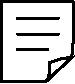 Инструкция по эксплуатацииKrypton K OEM 2PСтанция Online-измерения окса
уровня рН и температуры воды в бассейнах.С регулируемыми дозирующими насосами средств
дезинфекции на основе окса и корректировкой
уровня рН. С измерением показателя в
качестве дополнительной функции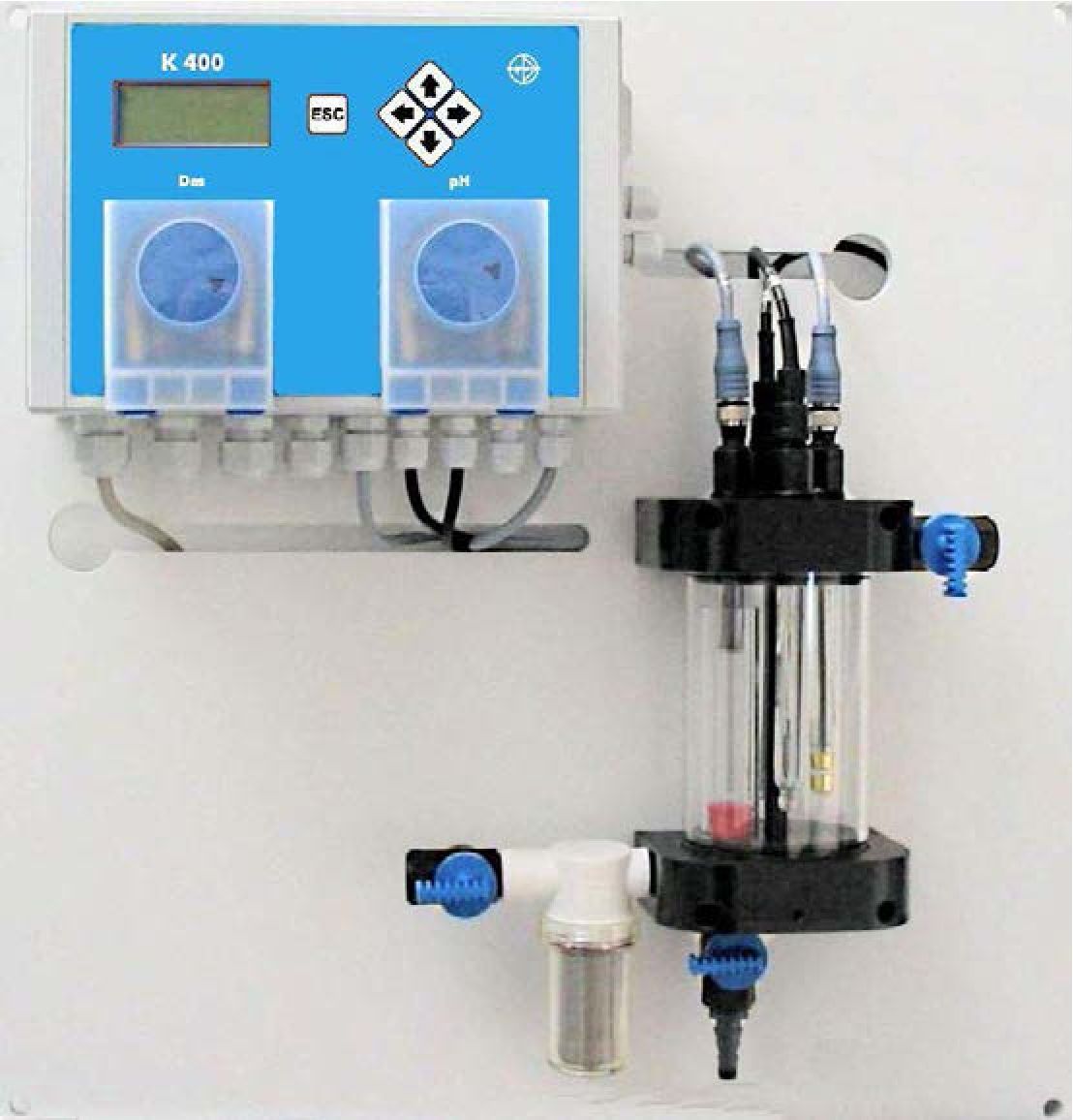 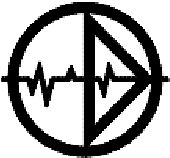 Dr.A.KuntzeGutes Wasser mit SystemDr.A.Kuntze GmbH
Robert-Bosch-Str.7aD-40668MeerbuschTel.+49-2150-7066-0Fax+49-2150-7066-60info@kuntze.comwww.kuntze.comСодержаниеАвтоматическая станция дозирования Krypton K OEM 2P	4Общие указания и указания по технике безопасности	5Назначение и область применения	6Надлежащее использование	6Описание технической части	7Технические характеристики	8Декларация о соответствии	9Монтаж и подключение	10Внешний вид	11Установка дополнительной карты аналоговых выходов	12Установка карты интерфейса	13Электрическая схема подключения	14Подготовка насосов к работе	15Указания по монтажу	16Панель управления	17Настройка параметров	18Навигатор меню	19Структура меню	20Коды, язык, часы	21Настройка измерительной части станции	22Калибровка измерений pH	23Калибровка измерений окса	24Компенсация pH	24Температурная компенсация	25Автоматическая очистка электрода ASR	26Настройка регулятора станции в исполнении 2P	27Регулятор pH	28Регулятор окса	29Включение и выключение регуляторов	30Задержка включения	30Внешний останов регулятора	30Ручное управление насосами	31Считывание данных	32Токовые выходы(опция)	32SСерийный интерфейс RS485(опция)	32Предельные и тревожные значения	33Тревожная сигнализация	34Сообщения об ошибках	35Эксплуатация и техобслуживание	36Сервисное обслуживание	39Алфавитный указатель	40Протокол индивидуальных настроек станции	42Krypton K OEM31.Станция Krypton K OEM 2P1.Общее описание станции Krypton K OEM 2PKryptonKOEM 2P- это изделие немецкой торговой марки Dr.A.Kuntze GmbH,
обладающее высокими эксплуатационными и потребительскими свойствами.Настоящее изделие относится к серии приборов economy. Это
недорогая и в то же время качественная линейка оборудования
водоподготовки с широкими функциональными возможностями.Данные возможности сводят все операции по управлению прибором к
минимуму. Все используемые в составе станций компоненты смонтированы на
панели и готовы к подключению. Приборы проходят предварительную
калибровку, что позволяет отображать измеряемые значения на дисплее
сразу после подсоединения электродов. Калибровка приборов на месте
рассматривается как одно из общих требований по установке оборудования.Станции Krypton K OEM оснащены системой автоматической очистки
электродов ASR. Данная система позволяет очищать металлические
поверхности электродов от отложений и жиров электрохимическим
способом через определенные промежутки времени.Измерительный прибор оснащается двумя встраиваемыми насосами,
управляемыми с помощью регуляторов. Данные регуляторы отвечают за
измерение содержания окса и уровня рН, последний - с возможностью
избирательного включения. Избирательное включение регулятора рН позволяет
запускать дозирование окса только после достижения необходимого уровня рН.
Направление действия регулятора рН может быть настроено пользователем.Свободно настраиваемое время задержки срабатывания позволяет исключить
ошибочное дозирование химреагентов при отключении питания, а регуляторы, в
случае нехватки измерительной воды, отключаются в автоматическом
режиме. Через установленные в приборах цифровые входы можно инициировать
включение и выключение регуляторов от внешних устройств, а также подключить
датчики уровня химреагентов в канистре или емкости. Кроме того, в приборах
реализована возможность активации функции контроля дозирования. Данная
функция вызывает срабатывание тревожной сигнализации в случае непрерывного
дозирования химреагента при 100%-ной производительности насоса, возможной
причиной которой является обрыв дозировочной трубки.При этом не следует забывать о том, что тревожная функция имеет два
предельных значения и настраиваемое время задержки срабатывания.Приобретая станцию Krypton K OEM 2P, Вы делаете правильный выбор! В
описании Вы найдете более подробную информацию об этом изделии. Если же у
Вас останутся вопросы или Вам потребуются дополнительные сведения о таких
компонентах, как электроды, соединительная арматура и т.д. или о других сериях
нашего оборудования, просим обращаться на фирму Dr.A.Kuntze. Мы будем рады
оказать Вам помощь!4Krypton K OEM1.1 Общие указания и указания по технике безопасности1.1 Общие указания и указания по технике безопасностиВ данной инструкции по эксплуатации описываются следующие изделия:
Оборудование и тип	Дата редакцииKryptonKOEMCl2/PR/Rx/T2P	12/10Инструкция содержит техническую информацию по монтажу, вводу в эксплуатацию
и техническому обслуживанию в.у. оборудования. По всем вопросам или для
получения информации, выходящей за рамки данной инструкции по эксплуатации,
просьба обращаться к Вашему поставщику или непосредственно на фирму
Dr.A.Kuntze GmbH или в официальное представительство в Вашей стране.Мы берем на себя гарантийные обязательства в соответствии с нашими Общими
коммерческими условиями только в случае:проведения монтажа, подключения, настройки, ввода в эксплуатацию и
технического обслуживания изделия исключительно авторизованным
персоналом с соответствующей квалификацией;использования изделия исключительно в соответствии с данной
инструкцией по эксплуатации.После получения изделия следует проверить его на наличие повреждений при
транспортировке. В случае выявления таковых, необходимо сообщить о них
перевозчику в течение 24 часов после получения товара. Ни при каких
обстоятельствах не следует работать с поврежденным изделием.Следует сохранять данную инструкцию таким образом, чтобы в любой момент
можно было ознакомиться с указаниями по технике безопасности и важной
информацией по использованию оборудования. В соответствии с нормами DIN
61010 обращаем Ваше внимание на то, что данная инструкция по эксплуатации
является частью изделия и должна сохраняться в течение всего срока
эксплуатации изделия и передаваться новому владельцу при перепродаже.Изделие (измерительный прибор) изготовлено и проверено в соответствии с
правилами безопасности для электрооборудования, и поставляется заводом-
изготовителем в технически исправном состоянии. Для поддержания этого
состояния и обеспечения безопасной эксплуатации просьба соблюдать все
указания и предостережения, содержащиеся в данной инструкции. При наличии
видимых повреждений на изделии, в случае его хранения в неблагоприятных
условиях в течение продолжительного времени, а также при наличии сомнений в
его работоспособности, следует прекратить эксплуатацию изделия и принять
меры к предотвращению его повторного непреднамеренного запуска.Важные моменты, касающиеся безопасной эксплуатации изделия, обозначены в
тексте инструкции следующими выделенными жирным шрифтом указаниями:ПРЕДУПРЕЖДЕНИЕ: обозначает указания индивидуальной безопасности.Несоблюдение может привести к несчастным случаям и
телесным повреждениям!ВНИМАНИЕ!	обозначает указания по защите имущества.Несоблюдение может привести к повреждению
оборудования и возможному материальному ущербу!ПРИМЕЧАНИЕ:	указывает на особенности при монтаже и эксплуатации.Krypton K OEM51.2 Назначение и область примененияНазначение и область примененияИзмерительные станции Krypton K OEM используются для измерения и
регулирования концентрации свободного хлора и уровня pH.Они оснащаются
двумя регуляторами с двумя точками включения каждый. С помощью данных
регуляторов осуществляется управление работой дозирующих насосов,
поддерживающих концентрацию средств дезинфекции и корректировки уровня рН
в соответствии с номинальными значениями.Указанные станции с функциями измерения и регулирования применяются в
области подготовки и дезинфекции воды.Непосредственно после включения регуляторы начинают управлять работой
встроенных насосов и процессом дозирования реагентов.В целях безопасности система контролирует процесс измерения и калибровки.
Возникающие ошибки отображаются на дисплее в текстовой форме и выводятся
через тревожное реле. При этом к прибору можно подключать звуковую или
световую сигнализацию. Если при распознании какой-либо ошибки эффективная
регулировка невозможна, функция автоматически отключается до устранения
причины неисправности. Контролю подвергается также шланговая арматура,
в случае протечек дозирование химреагентов прекращается во избежание
повреждения оборудования.ПРЕДУПРЕЖДЕНИЕ:	Контроль ошибок измерений, т.е. входных сигналов,подаваемых на измерительные приборы, а также
данных калибровок и подачи измерительной воды
осуществляется только при подключенном к
цифровому входу датчике потока. Ошибки в настройках
или неправильно выполненные действия, а также сбои
в самой системе или допущенные при ее обслуживании
ошибки не контролируются!Обращаем внимание на то, что ответственность за безопасность системы, к которой
подключается измерительно-регулирующее оборудование, несет установщик этой
системы.Надлежащее использованиеИзмерительные станции следует использовать исключительно для контроля и
регулирования концентрации окса и средства корректировки рН в
воде. Также необходимо соблюдать предписываемые условия эксплуатации, в
частности допустимые значения pH, показатели расхода воды, давления и
температуры. При замене компонентов и деталей оборудования следует
использовать только оригинальные запасные части Dr.A.Kuntze GmbH.Ввод в эксплуатацию оборудования производится в соответствии с настоящей
инструкцией. Все операции выполняются согласно инструкции, а до запуска
регуляторов проверяются измеряемые значения и настройки.На протяжении эксплуатации оборудования необходимо использовать
возможности самой системы, например, тревожные реле, устройство
контроля дозирования и уровня воды в измерительной ячейке.Все обеспечивающие безопасную эксплуатацию компоненты оборудования
подлежат регулярной проверке.  замене подлежат такие расходные
материалы, как электроды и шланги.ПРЕДУПРЕЖДЕНИЕ:	При ненадлежащем использовании измерительныхстанций их защитные элементы могут быть
повреждены!6Krypton K OEM1.4Описание технической частиОписание технической частиИзмерительная частьДиапазоны измерений:	0.00...4.00мг/л(окса)0.00...14.00 рН (уровень pH)
-1500...+1500мВ (показатель (опция)
-30.0... + 140.0°C (температура)Индикация на дисплее:Темп.компенсация
Калибровка Хлор
Калибровка pH
Очисткаизмеряемые значения (в единицах измерений),
сообщения о состоянии электрода, калибровке, регуляторах
и тревожном состоянииручная или автоматическая (с помощью датчика Pt100)
по одной точке методом сопоставления с опорным значением,
функция калибровки нулевой точки при пониженной концентрации
по двум точкам с авт. распознанием настроенных буферных
растворовдля электрода; с настраиваемым интерваломРегулятор окса и pHТочки включения:	2точки; для параметра рН с настраиваемым направлением действияХарактеристики регулятора:	ВКЛ/ВЫКЛ; P- или PI-регулятор,по выбору - с избирательным включением регулятора pH
Г истерезис:	свободно настраиваемый во всем диапазоне измеренийP-диапазон	свободно настраиваемый во всем диапазоне измерений^р):Время доп. срабат.^):	0-2000сМин.импульс:	0.1-9.9с.Длительность Имп+Пауза:	02-99с.Частота пульсаций:	100-7200имп./чЗадержка включения:	0-200с.Контроль дозирования	0-90мин.Функция «тревоги»:	2x мин./макс. предельное значение и по окончании времени задержкиТочки подключенияНасосы:Реле:Аналоговый
выход: (опция)
Аналоговые входы:Цифровые входы:
Подача и отвод воды:
Отбор проб воды:перистальтических насоса с шаговым эл. /двигателем,
управляемые по команде регуляторов; макс. мощность
дозирования 5 л/ч, макс. противодавление 2 бар; всас. арматура
макс. длиной 5 м, высота всасывания макс. 1,8 м«сухой» контакт тревожной сигнализации4x 0/4-20 мА, с гальванической развязкой для Cl2, pH, Rx и
температуры; макс. нагрузка 500 Ом4 изм. входа для Cl2, pH,Rx (опция) и температурыустройства внешнего останова регулятора, контроля уровня воды вемкости и уровня изм. воды в ячейкес запорным краном и фильтром на вводе, с точками
подсоединения DN6/8кран отбора проб с подсоединением для трубкиKrypton K OEM71.5 Технические характеристикиТехнические характеристики8Krypton K OEMДекларация о соответствииДекларация о соответствииДекларация о соответствии нормам и стандартам ЕСDr. A. KuntzeGutes Wasser mit System40668 Meerbusch-LankRobert-Bosch Str. 7a
Tel.(02150) 7066-0 Fax (02150) 706660
e-mail info@kuntze.com wwuv.fcuntze.comISO 9001настоящим заявляет о соответствии измерительно-регулирующих приборов с серийным обозначениемК 400нижеследующим директивам ЕЭС:Директива по электромагнитной совместимости 2004/108/EG
Директива ЕС по низковольтному оборудованию 2006/95/EGпри условии соблюдения указанных в техническом описании инструкций по монтажу и подключению.Маркировка CE осуществляется в соответствии с директивой 2004/108/EG
Совета ЕС от 15 декабря 2004 года для гармонизации законодательных положений
стран-членов .Применяемые нормы и технические спецификации:EN 6100 6-1(3), VDE 0839, часть 6-1(3): 2002 (для жилых объектов)EN 6100 6-2(4), VDE 0839, часть 6-2(4): 2006 (для промышленных объектов)EN 61326-1: 2006, VDE 0843-20-1: 2006 Требования по электромагнитной совместимости для
электрического измерительного, контрольного, регулировочного лабораторного оборудованияEN 61010-1: 2002-08 Требования по технике безопасности для измерительного,
контрольного, регулировочного и лабораторного оборудованияМеербуш, 07 апреля 2009 г.Дипл.-инж. Кристоф Шеффолд
Управляющий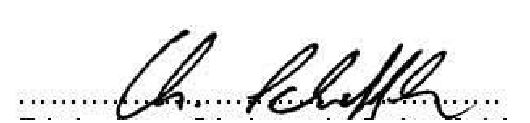 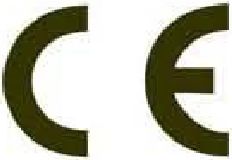 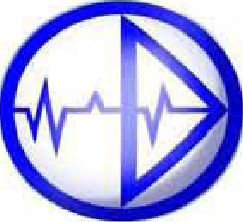 Krypton K OEM92. Монтаж и подключениеМонтаж и подключениеМонтажИзмерительная станция поставляется в смонтированном на монтажной панели и готовом кподключению виде. Панель крепится на стену через предусмотренные в ней 4 отверстия.ВНИМАНИЕ!	Место для монтажа станции должно быть защищено отвозможных механических и химических воздействий!Класс защиты измерительной станции:	1Р54ВНИМАНИЕ!	В комплект поставки измерительных электродов входятзащитные колпачки. Перед запуском станции их необходимо
удалить!Подключение электрической частиЭлектрическую схему подключения станции Вы найдете на последующих страницах Инструкции. При
подключении соблюдайте параметры напряжения, указанные на заводской табличке производителя.ВНИМАНИЕ!	Входные, выходные и управляющие кабели должныпрокладываться отдельно друг от друга и отдельно от
силовых кабелей!Входные и выходные кабели должны быть оборудованы защитным экраном, прокладываемым
только в одну сторону.Для защиты измерительных сигналов от помех используйте только специальные экранированные
кабели, входящие в комплект поставки.При подключении к реле необходимо обеспечить подавление помех индуктивных нагрузок. Если это
невозможно, то применяется схема защиты релейного контакта на клеммной колодке посредством
резистивно-емкостной цепи. В случае подачи постоянного напряжения катушка реле или контактора
защищается от помех с помощью диода.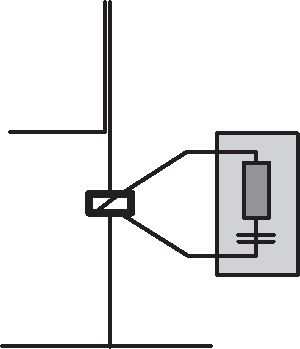 RCПодключение гидравлической частиС левой стороны от измерительной арматуры подсоединяется подающая магистраль измерительной
воды, а с правой стороны - отводящая магистраль. Подача воды должна обеспечиваться на объекте
Заказчиком. Отвод воды должен производиться в безнапорном режиме или должен быть обеспечен
ее возврат в гидравлическую систему бассейна.10Krypton K OEM2.1 Внешний видВнешний вид12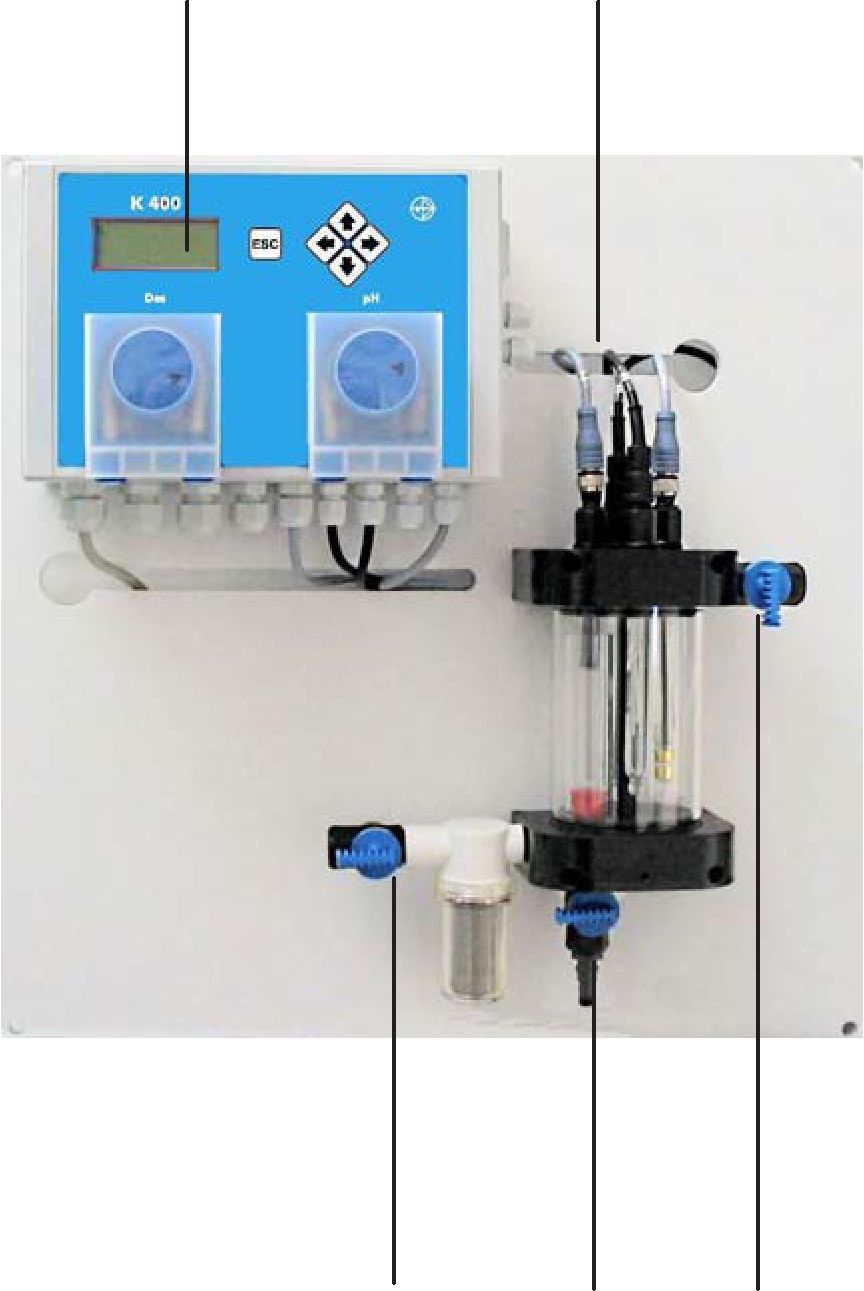 Измерительно-регулирующий
прибор K400Cl2/pH/Rx/T2PИзм. ячейка: датчик
потока/температуры
(слева); электрод рН
(спереди), опция: электрод
 (сзади), электрод окса
(справа)Точка подачи изм. воды с
краном и фильтромКран отбора пробТочка отвода изм. воды
с краном3	4	5Устанавливаемые датчики и электродыДатчик потока/температуры	PT-55-W со встроенным датчикомPt100Электрод измерения окса AuAu-600-OO-2-1-PG
Электрод измерения pH	AH-300-K-2-1-PGЭлектрод измерения 	Pt-500-O-PG(опция)ВНИМАНИЕ!	В комплект поставки измерительных электродов могут входить защитныеколпачки. Перед запуском станции их необходимо удалить.Krypton K OEM112.2 Установка дополнительной карты аналоговых выходовУстановка дополнительной карты аналоговых выходовПРЕДУПРЕЖДЕНИЕ: Перед вскрытием корпуса прибор необходимо обесточить!Снимите декоративные накладки, расположенные слева и справа на передней
панели корпуса прибора. Выкрутите крепежные винты и откиньте крышку.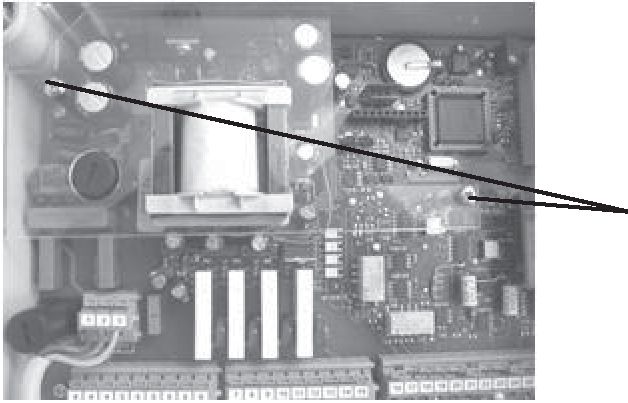 Электронная плата с токовыми выходами
установлена примерно посередине корпуса
прибора, справа от трансформатора.Выкрутите отверткой с крестообразным шлицем
два винта, крепящих прозрачную накладку и
выньте ее.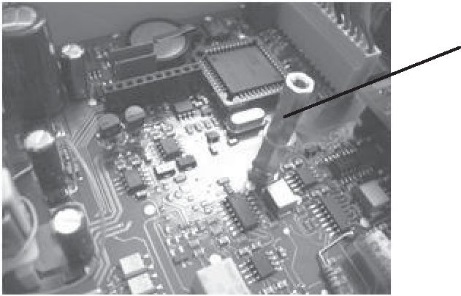 Выкрутите верхнюю часть шестигранной
проставки и снимите пластмассовую шайбу (под
проставкой).Вставьте карту аналогового выхода с десяти
контактной колодкой в соответствующий разъем на
электронной плате прибора (10ти-контактный разъем
черного цвета). Контакты колодки не должны быть
погнутыми, а сама карта вставляется строго прямо
относительно корпуса прибора.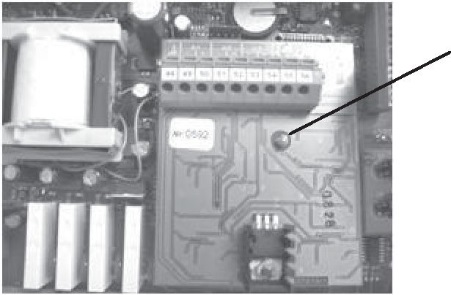 Крепежный винт проставки проходит через
предусмотренное в карте отверстие.
Установите на винт пластмассовую
шайбу, затем вкрутите обратно верхнюю
часть шестигранной проставки.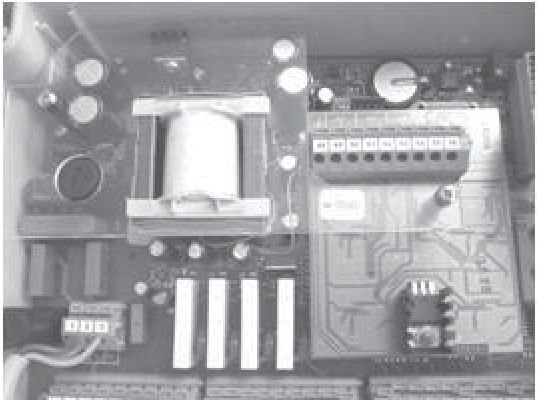 Установите на место прозрачную
накладку и прикрепите ее винтами.12Krypton K OEM2.3 Установка карты интерфейсаУстановка карты интерфейсаПРЕДУПРЕЖДЕНИЕ: Перед вскрытием корпуса прибор необходимо обесточить!Снимите декоративные накладки, расположенные слева и справа на
передней панели корпуса прибора. Выкрутите крепежные винты и откиньте
крышку.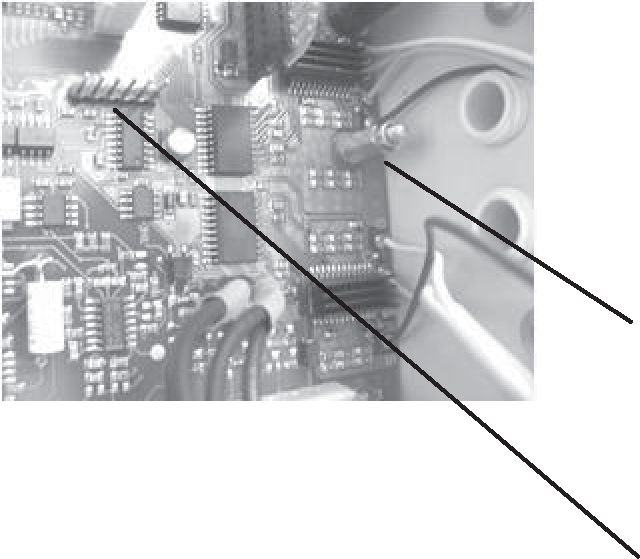 Карта интерфейса устанавливается с правой стороны
корпуса прибора.ВНИМАНИЕ! Электродвигатели насосов во
время работы нагреваются. Соблюдайте
осторожность!Выверните гайку проставки и снимите
пластмассовую шайбу.Вставьте карту интерфейса с шести-контактной
колодкой в соответствующий разъем на электронной
плате прибора (6ти-контактный разъем черного цвета).
Контакты колодки не должны быть погнутыми, а сама
карта вставляется строго прямо относительно корпуса
прибора.Крепежный винт проставки проходит через
предусмотренное в карте отверстие.
Установите на винт пластмассовую шайбу,
затем накрутите гайку и затяните ее.Карты интерфейса поставляются изготовителем с
установленным джампером.Джампер является оконечным устройством для кабеля
шины и должен устанавливаться на первом и
последнем приборе шины. На всех остальных
приборах его необходимо удалить.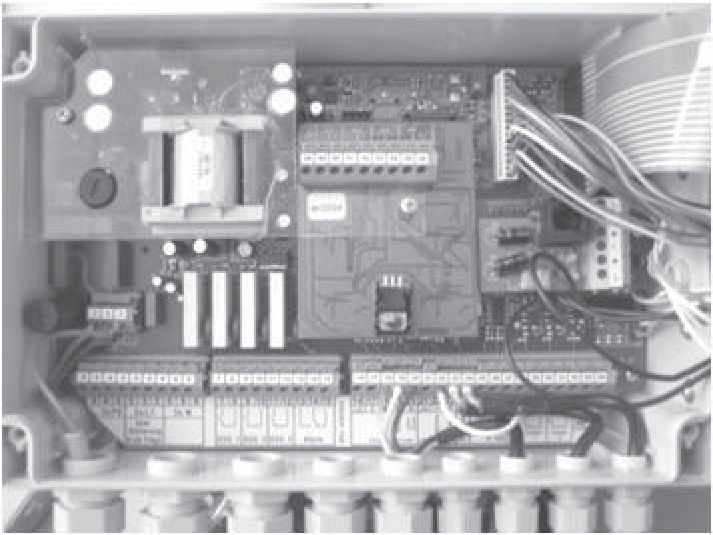 Так выглядит прибор с
двумя установленными
картами.При сборке обязательно устанавливайте
прозрачную защитную накладку!Закройте крышку прибора, заверните крепежные
винты и установите на место декоративные
накладки.Krypton K OEM13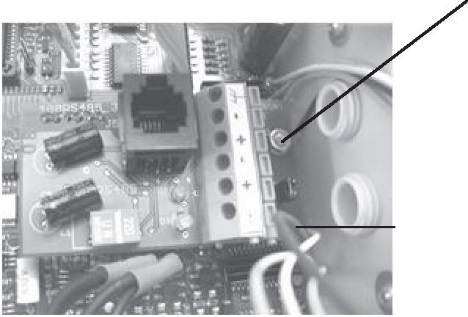 2.4 Электрическая схема подключенияЭлектрическая схема подключения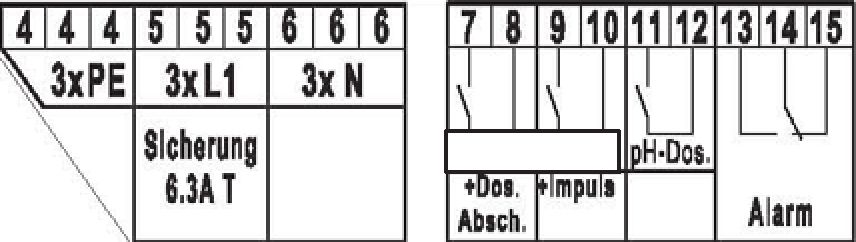 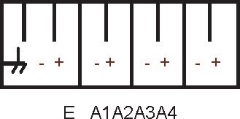 AnalogOUTДоп. карта аналог. выходов+ - + -
E	+ -RS485Доп. карта интерфейса14Krypton K OEM2.5 Подготовка насосов к работеПодготовка насосов к работеУстановка / замена шланговой арматуры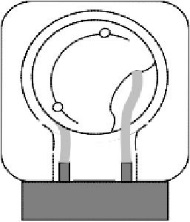 Установите регулятор в ручной режим.Снимите прозрачную крышку корпуса насоса,
потянув ее на себя. Осторожно снимите круглую
накладку ротора насоса.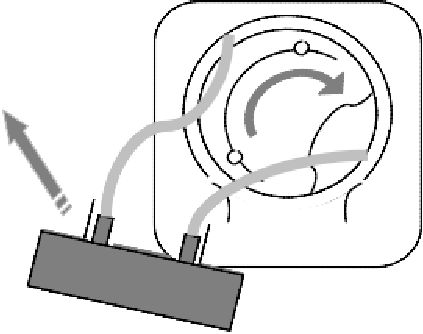 Подденьте и выньте шланговую арматуру, потянув
за держатель. Вращая ротор от руки по часовой
стрелке, выньте дозирующий шланг из корпуса
насоса.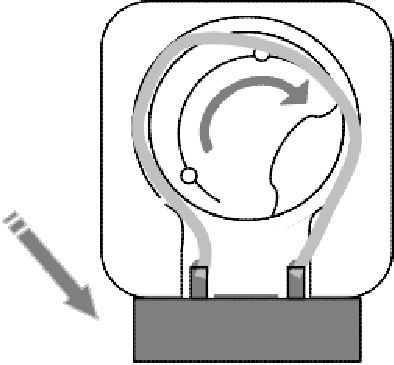 Вставьте держатель нового шланга в направляющие
корпуса насоса. Вращая ротор от руки по часовой
стрелке, вложите шланг в корпус насоса (вокруг
ротора).При установке шланговой арматуры не допускайте
перекручивания шланга.Перед запуском насоса вставьте круглую накладку
в отверстия на роторе до фиксации и установите на
место прозрачную крышку корпуса.Дозирующие шланги являются расходным материалом, подверженным износу.
Максимально через 1 год эксплуатации их необходимо менять, а при повышенной
нагрузке - раньше!Подсоединение всасывающей и напорной магистралейС левой стороны по направлению вращения ротора насоса подсоединяется
всасывающая магистраль, а с правой стороны - напорная. В качестве
дозировочной трубки используется трубка размером ОЫ 4/6. Максимальная
длина всасывающей магистрали должна составлять 5 м, а высота
всасывания не должна превышать 1,80 м.ПРЕДУПРЕЖДЕНИЕ: При выборе шланга следует обратить внимание на устойчивость
материала к дозируемым химреагентам.Для удаления воздуха необходимо подсоединить напорную магистраль к
клапану впрыска только после того, как все дозировочные трубки и
шланги заполнятся реагентом.Krypton K OEM15Указания по монтажуУказания по монтажуВНИМАНИЕ!	В комплект поставки измерительных электродов могут входитьзащитные колпачки, предотвращающие высыхание электродов при
хранении. Перед запуском станции их необходимо удалить!Установите станцию в удобном для эксплуатации месте. Магистраль измерительной воды должна
быть как можно более короткой во избежание запаздывания в измерениях.ПРИМЕЧАНИЕ:	Точность измеряемых параметров зависит, прежде всего, от степениидентичности поступающей в ячейку воды той воде, параметры
которой измеряет контроллер. Поэтому отбор воды на измерение
должен осуществляться не рядом с клапанами впрыска реагентов, а
подающая магистраль между точками отбора и измерения должна
быть короткой.Выньте электроды из упаковки и удалите защитные (транспортировочные)колпачки. Вкрутите электроды в обозначенные на ячейке отверстия следующимобразом:датчик потока/температуры- слева, над красным поплавком;электрод - сзади;электрод рН - спереди;электрод окса - справа.Подсоедините кабели к электродам в соответствии с маркировкой.ПРИМЕЧАНИЕ:	Если с идентификацией электродов возникли трудности, то помните,что электроды измерения содержания окса имеют два позолоченных
кольца, электроды - одно платиновое кольцо, а электроды рН -
стеклянный шарик. Датчик потока воды со встроенным
температурным датчиком значительно короче в размерах по
сравнению с другими датчиками/электродами.ПРЕДУПРЕЖДЕНИЕ	При отсутствии электрода … отверстие для его установки вячейке заглушается пробкой.Смонтируйте подачу и отвод измерительной воды. Убедитесь в том, что кран отвода воды открыт, а кран отбора
проб закрыт.Медленно откройте подающий кран до положения, обеспечивающего требуемый поток воды.Включите питание прибора.Подождите несколько минут, пока все отображаемые значения не стабилизируются.Запустите насосы в ручном режиме вплоть до заполнения всех шлангов реагентами.Для продолжения процесса запуска станции следуйте указаниям настоящей Инструкции.16Krypton K OEM3.Панель управления1	2 3	4	5 6 7 8	9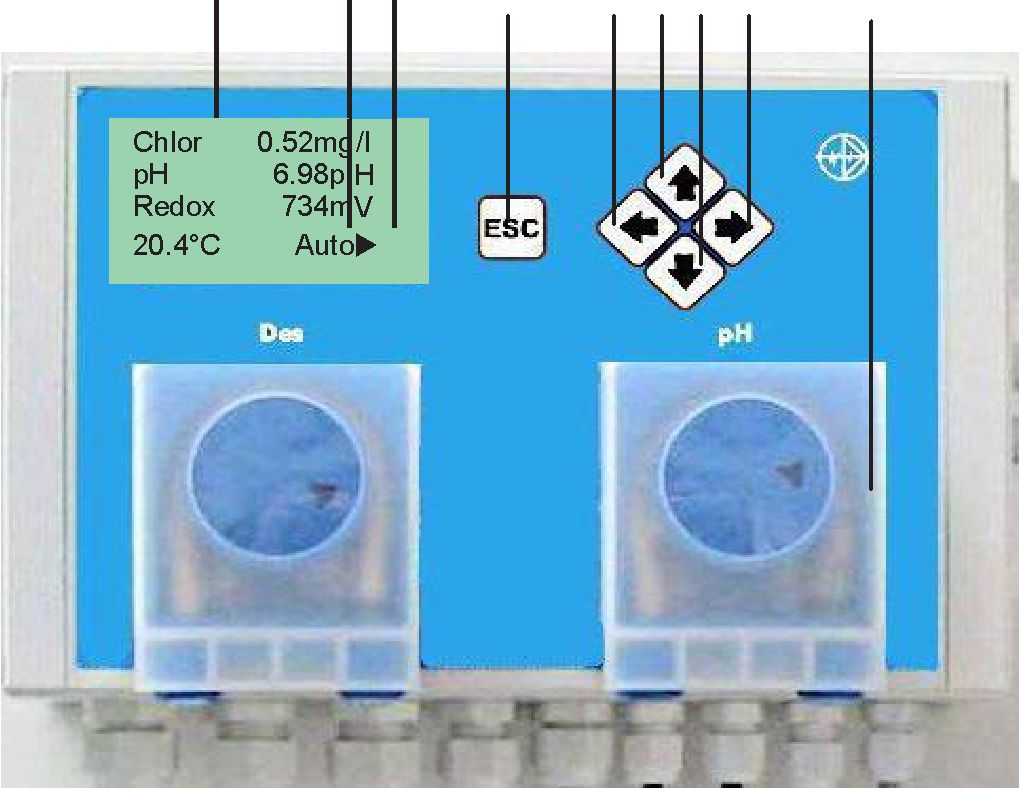 Дисплей с
индицируемыми
параметрамиРежимы работы регулятора:А
UTO: Регулятор ВКЛHAND: Регулятор ВЫКЛСимвол курсораКнопка „ESC“Кнопка Налево (^)Кнопка Вверх (А)Кнопка Вниз (Т)Кнопкаg	Направо (^)Насосы (только в
исполнении 2P)При включении на дисплее прибора отображаются измеряемые параметры и
текущий режим работы регулятора (Auto/Hand).С помощью кнопок на панели управления перемещайтесь по меню:Кнопкой Т осуществляется переход от измеряемых параметров к главному меню;кнопками ▲ и Т осуществляется перемещение по пунктам меню вверх и вниз;кнопка ► служит для выбора меню или какого-либо параметра;кнопка ◄ служит для выхода из меню и сохранения значений в памяти.Во время работы на дисплее прибора отображаются символы в виде
треугольника. Они упрощают ориентирование пользователя в показаниях и
подсказывают ему, в каком направлении он может двигаться из текущего
положения.Возврат к измеряемым значениям осуществляется нажатием кнопки „ESC“.Кнопкой ►можно переключаться из индикации измеряемых значений в следующие режимы
работы и обратно: AUTO^HOLD^HAND^AUTO.В автоматическом режиме прибор самостоятельно управляет работой дозирующих
насосов в соответствии с настройками регуляторов и дает команду на
срабатывание «тревожного» реле согласно настроенным предельным значениям.В ручном режиме прибора эти функции не активны. Управлять работой насосов
в этом случае можно вручную. Подробно - см. раздел „Ручной режим“.Функция HOLD позволяет отключить ложное срабатывание тревожной
сигнализации при проведении технического обслуживания.Krypton K OEM173.1 Настройка параметровНастройка параметровТемп.комп.
► Ручн. комп.Темп.комп.
» Авт. комп.Темп.комп.
> Ручн. комп.При выборе одного параметра на дисплее
отображается текущая настройка.Нажатием кнопки ► перейдите к следующей
возможной настройке.После просмотра всех возможных настроек и
последующем нажатии кнопки ► на дисплее
отображается первоначальная настройка.Выбор возможных (альтернативных) настроекЧасто пользователь вынужден выбирать между альтернативными настройками,
например, между ручной и автоматической температурной компенсацией. При
этом используется только кнопка ►. Пользователь идет от первой настройки до
следующей, пока не добирается до исходного пункта или нужной ему настройки.При выборе альтернативных настроек любое изменение параметров начинает
действовать сразу, то есть без необходимости сохранения настройки в памяти.Ввод кода
> Код 058Ввод кода
4 Код 058 ^Ввод кода
►Код 062Выберите параметр нажатием кнопки ►.За отображаемым числовым значением индицируется
графический символ в виде сдвоенного треугольника,
означающий, что значение можно изменить
кнопками Ж и Т.После настройки нужного Вам значения сохраните
его в памяти нажатием кнопки*. Исчезновение
символа сдвоенного треугольника на дисплее
означает, что новое значение сохранено в памяти.Настройка числовых параметровЧисловые параметры можно изменять лишь в том случае, если рядом с ними
отображается графический символ сдвоенного треугольника. Этот символ
высвечивается, если пользователь выбирает числовой параметр кнопкой^.Измените числовые параметры кнопками Ж и Т. При кратковременном нажатии
последняя цифра увеличивается или уменьшается на одну единицу. При
нажатии и удержании кнопки отображаемое значение начинает непрерывно
меняться вплоть до отпускания кнопки.Нажмите кнопку^ и сохраните в памяти прибора
настройку. Символ сдвоенного треугольника при этом
исчезнет.ПРИМЕЧАНИЕ:	Для отмены операции сохранения вместо кнопки ◄следует нажатькнопку „ESC“.18Krypton K OEM3.2 Навигатор менюНавигатор меню0.48мг/л25.0°С□31П52АиЬ▼Индикация измеряемых значенийДля обращения к главному меню нажать кнопку ▼ .Главное менюКалибровка Темп.комп.Ввод кода
Настр. регул.
Пред.знач.Ручн. режимОсн. настройки
Сервис►Функция калибровки
Температурная компенсация
Функция защиты паролемНастройки регулятора-Ном. значения, Р-диапазоны, 1-составляющая
Функция «тревоги»Ручное включение насосов
Основные настройкиВсе параметры,
настраиваемые единожды при
запуске станции, содержатся в
пункте „Основные настройки“.Коррект. ИКалибр.данныеПараметрырег.гЗадержка вкл.Аналог.выходыЯзыкАдрес шины
Среднее знач.
Темп.коэф.
Очистка хл. эл.
Время/Дата
Компенсация
Недост. водыГлавное меню и основные настройкиПараметры станции разделены на два меню. В главном меню содержатся все
те функции, к которым пользователь обращается регулярно. Меню основных
настроек объединяет те параметры, которые настраиваются только один раз
при вводе станции в эксплуатацию.Далее в Инструкции даются указания по настройке параметров и их значение
для выполнения поставленных задач с учетом индивидуальных требований
пользователя. Последовательность действий по настройке согласуется с
последовательностью действий по вводу станции в эксплуатацию.Базовые настройки: коды и язык общения, время и датаНастройки измерительного прибора: калибровка, температурная
компенсация и интервал очистки электродаНастройка регулятора: выбор характеристики регулирования и
соответствующих параметровНастройки для считывания данных: аналоговых, цифровых и/или «тревожных»Кгуton К ОEМ193.3 Структура меню3.3 Структура менюДля обращения к главному меню нажать кнопку Г .▼Главное менюКалибровкаТемп.комп.Ввод кодаНастройка рег.Предел.знач.Ручной режимОсн. настройки
Сервис►►►►►►Калибровка С12
Калибровка pHРучн. комп.
Задан.темп.25.0 °СВвод кодаКод 056Регулятор О
Регулятор pHПредел.знч.С12
Преде л. знч. pH
Раб. режимНасосС12
Насос pH
Авт.выкл.
через 005 мин►►СервисНомер приб.
N1-.	041Версия ПО
М/Г1.00
Дата изготов.
М/Г 1.00Вход1 121 мВ
Вход2 003 мВ
Вход3 731 мВ
Вход4 25.0°С08:2028.11.10
РРй -калибров.
Крутизна026 мВСтирание данных
Нажать кнопки ^ & ►Основные настройкиКоррект. Р1Калибр.данныеПараметры рег.Задержка вкл.Аналог.выходыЯзыкАдрес шиныСреднее знач .Темп.коэфф.Очистка хл. элект.Время/ДатаНедостаток воды►►►►►►►Коррект. Р1
0 0 °сКалибр.раствор 1
Калибр. раствор 2
Внутр. растворРегулятор С1
Регулятор pHЗадержка вкл.
включена
Задержка вкл.
180с.Аналог.выход 1
Аналог.выход2
Аналог.выход3
Аналог.выход4Мы говорим
по- русскиАдрес шины
№00►Расчет сред.знч
включен►►►►Темп.коэфф.0.0%/КОчистка каждые
7днейДозир. при осн.
нагрузкевыклю
чено09:1529.11.10Трев. реле
недостатка
воды выключено20Кrypton К ОЕМ4. Коды, язык, часыКоды, язык, часыВвод кода►Ввод кодаКод 056Ввод кодаПеред выполнением каких-либо настроек необходимо ввести соответствующий
код:Код 11	обеспечивает доступ к функциям главного меню.Код86	обеспечивает доступ ко всем параметрам и функциям.Все остальные коды не обеспечивают доступа к параметрам и функциям.Главное менюОсн. настройкиОсновные настройки►Время/ДатаЯзык►►Язык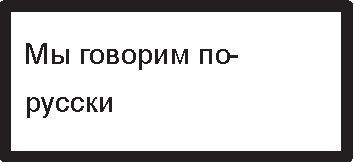 Время ДатаВ программном обеспечении прибора предусмотрены несколько языков общения.Так как настройка языка относится к разряду основных настроек, требуется
ввести код 86.Если в приборе настроен другой код, то пользователь должен
изменить его на нужный.Время и датаФункция часов важна, прежде всего, для обеспечения автоматической
очистки электрода, поскольку она всегда начинается в 0.00 часов. Кроме
того, показатели даты и времени необходимы для ведения журнала
эксплуатации станции. Сам журнал является частью сервисного меню.Кгуpton К ОEМ215.Настройка измерительной частиНастройка измерительной части станцииГлавное менюКалибровка
Темп.комп.Осн. настройкиКалибровка параметров измерения и индикация крутизны.Выбор между автоматической и ручной температурной компенсацией. При
ручной компенсации температура задается вручную.Основные настройкиКалибровка параметров температуры
Изменение сохраненных калибровочных данныхПодключаемая функция сглаживания
Настройка линейного коэффициента
Настройка интервала очистки
Активирование компенсации pH для С12►Коррект. Pt
Калибр.данныеСреднее знач.
Темп.коэфф.
Очистка хл.электр.
КомпенсацияПеред началом измерений необходимо, прежде всего, произвести калибровку
измеряемых параметров хлора и рН. Для параметра рН применяются
два калибровочных растворов с известным значением рН. Для измерений хлора
достаточно лишь калибровки по одной точке.Поскольку результаты измерения во многом зависят от характеристик потока воды,
a свежие и стабильные калибровочные растворы зачастую отсутствуют у
пользователя, хлорный электрод при калибровке не вынимают из ячейки. Вместо
этого сравнительным методом, например с помощью фотометра (метод DPD)
определяют концентрацию в измерительной воде. Измеренное таким образом
значение настраивается в приборе как калибровочное.Результаты обоих измерений сильно зависят от температуры. Такое влияние
температурных условий можно компенсировать вручную или автоматически. При
ручной компенсации температурное значение вводится вручную, а при
автоматической к станции необходимо подсоединить температурный
датчик. Компенсация распространяет свое действие на измерение уровня рН и
содержания хлора. При расчете значения хлора может быть применен линейный
коэффициент.Подключаемая функция расчета среднего значения позволяет несколько
сгладить колебания в измерениях.Станции Krypton K оснащены системой автоматической очистки хлорного
электрода ASR. Она обеспечивает очистку позолоченных поверхностей электрода
в автоматическом режиме, которая запускается в полночь. Частоту срабатываний
может настроить сам пользователь.Измерение показателя (опция)При желании пользователь может организовать измерение и отображение на
дисплее станции дополнительного показателя .f^ этого не требуется
выполнять каких-либо настроек. Для измерения показателя не
производится калибровка и не устанавливается температурная компенсация.ПРИМЕЧАНИЕ:При измерении показателя используется опорный
электролиз мерительного контура рН. В этой связи все фиксируемые в
опорном электроде при калибровке рН изменения учитываются в
результатах измерений показателя .ПРИМЕЧАНИЕ:	При вынимании электрода pH из ячейки (для калибровки) электрод показывает на дисплее ошибку. Ошибка исчезает сразу после
установки электрода рН обратно в ячейку.22KryptonKOEM5.1 Калибровка измерений рНКалибровка измерений рНГлавное менюКалибровкаОсн. настройкиКалибровка►Калибровка pH►►Основные настройкиКалибр. данные►Проведение калибровкиКалибровка рНИзм. знач.6.98pH
Калибр.’»’ ►
нажатьКрутизна
058мВ/pH
Нул. точка электр
002мВКалибр. данныеКалибр.раствор17.00pHКалибр.раствор2
4.00pH
Внутр. раствор
7.1 pHУстановите регулятор в ручной режим и выберите ручную температурную
компенсацию. Настройте температуру калибровочных растворов и выберите
пункт меню „Калибровка“.Поместите электрод в один из калибровочных растворов. Дождитесь
стабилизации измеряемого значения, затем нажмите кнопку^, а затем
-удерживая эту кнопку, нажмите кнопку ▼. После этого на дисплее
высветится измеренное значение калибровочного раствора рН.Ополосните электрод и повторите процедуру со второй калибровочной
жидкостью. Проверьте крутизну и нулевую точку электрода, затем вставьте
электрод обратно в ячейку.Переведите температурную компенсацию и регулятор в
автоматический режим.ПРИМЕЧАНИЕ:	Идеальное значение крутизны электрода рН должно составлять 58или 59мВ, а значение нулевой точки - быть как можно ближе к 0 мВ.
Со временем крутизна электрода снижается, а значение ошибки
нулевой точки растет. Когда электрод теряет свою
работоспособность, на дисплее высвечивается сообщение об
ошибке.Калибровочные данныеВ памяти прибора хранятся следующие стандартные значения калибровок:Калибровочные растворы:	буферные растворы pH4,00 и pH7,00Внутренний буферный раствор электрода:	pH7,0Если для калибровки используются другие растворы, то следует настроить их
значения (рН) в пункте меню „Калибровочные данные“. Последовательность
при выборе значений калибровки не играет никакой роли.При использовании электродов с особым буферным раствором необходимо
привести сначала в соответствие значение рН этого раствора,так как оно служит
нулевой точкой для проведения измерений. Значение рН внутреннего
буферного раствора указывается на корпусе электрода.KryptonKOEM235.2Калибровка измерений хлора5.2Калибровка измерений хлораГлавноеменюКалибровкаОсн.настройкиКалибровкап► ^Калибровка	►КалибровкайРйКалибровка РРР
0.48мг/л
Крутизна025мВОсновные настройки►Компенсация►КомпенсацияpHКомпенсация
pH включенаПроведение калибровкиУстановите регулятор в ручной режим. Возьмите пробу воды
непосредственно после станции и определите текущее содержание хлора
сравнительным методом, например с помощью фотометра (DPD).Настройте измеренное значение и откалибруйте станцию кнопками
► и: сначала нажмите кнопку^, а затем, удерживая ее, нажмите
кнопку ◄.Проверьте значение крутизны, затем переведите регулятор
в автоматический режим.Компенсация pHИзмерительная станция обладает функцией компенсирования влияния уровня
рН на измерения содержания окса. Эта функция позволяет сглаживать
изменения значений, вызванные колебаниями уровня рН. Независимо от
компенсации, мощность сигнала для измерения окса при росте рН
уменьшается.Если активировать функцию компенсации, то в последующем возникает необходимость в
повторной калибровке.24KryptonKOEMТемпературная компенсацияТемпературная компенсацияГлавное менюТемп.комп.Осн. настройкиGrundeinst.Автоматическая
компенсация►Темп.комп.Авт.комп.►Осн. настройкиКоррект.Р!Темп.коэфф.Ручнаякомпенсация►Темп.комп.Ручн.комп.Задан.темп.25.0°СКорректировка Р1►Коррект. Р!1.1 °СТемп. коэффициент►Темп.коэфф.0.0%/КПользователь может выбрать между двумя видами температурной компенсации:Автоматическая компенсация с применением температурного датчикаПодсоединенный к станции температурный датчик фиксирует температуру,
воздействию которой подвергаются измерительные электроды. Если датчик и
электроды помещены в разную среду, то станцию лучше переключить вручную
компенсацию.Ручная компенсацияПри достаточной постоянной температуре компенсацию можно установить в
ручном режиме. В этом случае станция будет постоянно стремиться
компенсировать измеряемые значения в зоне температурного воздействия
настроенной температуры.Если температурный датчик подсоединяется двужильным кабелем, то
возможны небольшие отклонения в измерениях. Поэтому существует
возможность калибровки температурных измерений.Измерьте температуру воды вручную при запуске станции и откорректируйте
ее в соответствии с требуемой.Функция температурной компенсации для измерения рН задана в приборе
изначально. При измерении содержания хлора пользователь, напротив, имеет
возможность настройки индивидуального значения компенсации с применением
регулируемого коэффициента. На практике положительно зарекомендовал себя
коэффициент 2%/К. Во многих случаях температурная компенсация совсем не
требуется: при выборе коэффициента 0%/К  компенсация измерений хлора
выключается.Кгур!опКОЕМ25Автоматическая очистка хлорного электрода ASR5.5Автоматическая очистка хлорного электрода АБРГлавное менюОсн. настройкиОсновные настройки►Очистка О►Очистка С!Очистка С1
1xдень
Доз.при осн.
нагрузкевыключеноАвтоматическая очистка хлорного электрода АБРВ пункте меню „Очистка“ основных настроек можно активировать функцию
очистки электрода окса и настроить ее интервалы.Система автоматической очистки  окса электрода ASR представляет собой
запатентованный метод очистки металлических поверхностей электродов через
определенные промежутки времени электрохимическим способом. Данный метод
позволяет удалять не только различные виды отложений (известь, ржавчина,
пиролюзит), но и остатки жиров и масел, инактивирующие поверхность
электродов.Проводите очистку электродов с самого начала эксплуатации станции во
избежание образования отложений и поддержания чистоты поверхности
электродов длительное время.Процесс очистки длится ок. 30с. В течение этого времени измерение не
проводится, а по его окончании очищаемый электрод должен еще восстановиться.
По этой причине индикация измеряемых значений и токовый выход "замирают" на
последнем значении примерно на 5 минут, то есть остаются неизменными. В этот
момент на дисплее высвечивается сообщение „Идет очистка“, а функция
калибровки блокируется.Функция очистки запускается один раз - в полночь, либо дополнительно - днем,
если процесс очистки разделен на два этапа. Так как упомянутый метод очень
эффективен, то во многих случаях очистку не требуется проводить каждый день.
Достаточно настроить один-два сеанса очистки в неделю.ПРИМЕЧАНИЕ:ПРИМЕЧАНИЕ:ПРИМЕЧАНИЕ:При недостатке измерительной воды очистка не проводится.В большинстве случае достаточно одного сеанса очистки в неделю.Функция автоматической очистки электрода окса выключается,
если в настройках количества сеансов в день установить „0“.По правилам техники безопасности, во время очистки процесс регулирования
содержания хлора останавливается ввиду отсутствия информации об измеренных
значениях. Однако если такое состояние дел на проточных системах готово
привести к неконтролируемому снижению концентрации хлора, пользователь
может активировать функцию дозирования при основной нагрузке. Она позволяет
продолжить дозирование, исходя из среднего значения последних тридцати минут.ВНИМАНИЕ!	Данную функцию дозированиябезотносительно измеряемого значения
следует использовать только в том случае,если она не вызывает недопустимого повышения концентрации хлора.26Кгур1опКОБМб.  Настройка регулятораНастройка регулятораГлавное менюНастройка рег.Выбор между характеристикамирегулирования: регулятор ВКЛ/ВЫКЛ,Р-или Р1-регулятор,
настройка ном. значений, Р-диапазон и 1-составляющая для двух
точек включения.Основные настройкиОсн.настройки►Параметрырегул. Задержкавключен.Настройка продолжительности
Импульса/Паузы, гистерезиса;
задание направления действия
Задание времени задержки до срабатывания
регуляторов после возобновления работы сетиДля обеспечения процесса регулирования требуется принципиальная настройка
номинальных значений и направления действия (для значения рН). Другими
словами, пользователь должен определить, какого значения он стремится достичь
путем дозирования и приводит ли оно к увеличению или уменьшению измеряемого
значения.Характеристика регулятора напрямую влияет на работу встроенных
дозирующих насосов. Дополнительно пользователь может изменить
конфигурацию токового выхода на конфигурацию регулирующего выхода.Для обеспечения процесса регулирования выбирают между тремя вариантами регулятора:Регулятор ВКЛ/ВЫКЛ ВКЛЮЧАЕТСЯ в случае превышения значения точки
срабатывания и ВЫКЛЮЧАЕТСЯ при ее недостижении или наоборот, в зависимости
от направления срабатывания. То есть, дозирование осуществляется постоянно со 100%-
ной мощностью (положение ВКЛ) или с 0%-ой мощностью (положение ВЫКЛ). В качестве
регулировочного параметра можно настроить значение гистерезиса.Р-регуляторP-регулятор или пропорциональный регулятор сокращает объем дозируемого вещества
по мере приближения к номинальному значению пропорционально степени отклонения.
Этот процесс происходит в рамках т.н. характеристики регулирования Импульс-
Пауза.  Пользователь определяет временной промежуток, то есть длительность
Импульса +Паузы .При величине регулирования равной 100% насос остается
ВКЛЮЧЕННЫМ на протяжении всего временного промежутка (импульс).Если величина
регулирования ниже в.у. значения, то и временной промежуток, в течение которого насос
остается включенным, соответственно уменьшается.Оставшийся временной промежуток насос находится в ВЫКЛЮЧЕННОМ состоянии
(пауза). Таким способом осуществляется дозирование пропорционально степени
отклонения и, одновременно с этим, гарантируется высокая скорость работы насосов.
При работе на высоких скоростях насосы издают существенно меньше шума.Р-диапазон и параметры Импульса +Паузы, а также минимальное значение
импульса настраивается пользователем.Р1-регуляторР1-регулятор- это регулятор с дополнительной 1-функцией. Выполняемые настройки
те же, что и для Р-регулятора. Дополнительно настраивается лишь т.н. время
дополнительного срабатывания, определяющее 1-составляющую.Этот показатель
принимается в расчет позднее, чем Р-регулятор и, прежде всего, он исключает
остаточные отклонения, характерные для Р-регулятора.Регулятор ВКЛ/ВЫКЛ28Кгур1опКОБМ6.2 Регулятор ХлорРегулятор рНГлавное менюНастройки рег.Осн. настройкиНастройки регулятора►Регулятор pH►►Основные настройкиПараметры рег.►Регулятор рННом.знач.7.50рНР-диапазон0.20pHВремядоп. сраб.1 с.Параметры регулятораНапр. дейст.
повысить
Гистерезис
1.1 pH
Имп+Пауза
10 с.Мин. импульс
0.5 с.Схема работы насоса 2 организована таким образом, что он подчинен регулятору pH.Регулятор рН может быть настроен по следующим параметрам:Номинальное значениеНастройте значение, которое Вы хотите достичь в ходе измерения.Р-диапазон и время дополнительного срабатыванияP-диапазон=0ивремя доп. срабатывания = 0 => регулятор ВКЛ/ВЫКЛP-
диапазон> 0 и время доп. срабатывания = 0 =>P-регулятор
P-диапазон>0 и время доп. срабатывания >0=>PI-регуляторНаправление действияУстановите направление „Повысить“, если дозирование направлено на повышение значения рН.
Установите направление „Понизить“, если дозирование направлено на понижение значения рН.ГистерезисГистерезис позволяет избежать постоянного включения и выключения
насоса по мере приближения к номинальному значению. При настроенном
гистерезисе насос срабатывает только тогда, когда номинальное значение
превышает или не достигает половины значения гистерезиса.Длительность Импульсаc +Паузы и минимальный импульсОпределите временной промежуток, в течение которого насос включается
(импульс) и выключается (пауза) пропорционально отклонению измеряемых
значений и задайте время, в течение которого насос должен обязательно
оставаться во включенном состоянии, чтобы дозирование осуществлялось в
принципе.KryptonKOEM296.1 Регулятор pH6.2Регулятор ХлорГлавное менюНастройка рег.Осн. настройкиНастройки регулятора► Регулятор Хлор ►►Основные настройкиПараметры рег.►Регулятор ХлорНом.знач.0.50 мг/л
Р-диапазон
0.20 мг/лВремя доп. сраб.
000с.Параметры регулятора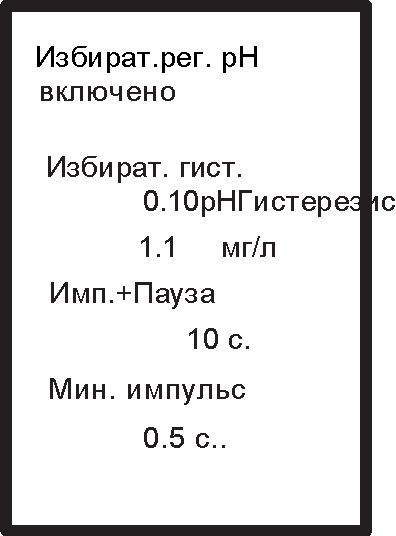 Схема работы насоса 1 организована таким образом, что он подчинен регулятору
Хпор. Направление действия установлено на „Повысить“. Регулятор Хлора с
характеристикой регулирования ВКЛ/ВЫКЛ может быть настроен по следующим
параметрам:Номинальное значениеНастройте значение, которое Вы хотите достичь в ходе измерения.Р-диапазон и время дополнительного срабатыванияP-диапазон = 0 и время доп. срабатывания = 0 => регулятор ВКЛ/ВЫКЛP-
диапазон> 0 и время доп. срабатывания = 0 => P- регулятор
P- диапазон> 0 и время доп. срабатывания > 0 => PI- регуляторИзбирательное срабатывание регулятора pHПри выборе данной функции регулятор хлора срабатывает лишь после достижения
регулятором рН своего номинального значения. Избирательный гистерезис инициирует эту
функцию только при больших отклонениях значения рН.ГистерезисГистерезис позволяет избежать постоянного включения и выключения
насоса по мере приближения к номинальному значению. При настроенном
гистерезисе насос срабатывает только тогда, когда номинальное значение
превышает или не достигает половины значения гистерезиса.Длительность Импульса +Паузы и минимальный импульсОпределите временной промежуток, в течение которого насос включается
(импульс) и выключается (пауза) пропорционально отклонению измеряемых
значений и задайте время, в течение которого насос должен обязательно
оставаться во включенном состоянии, чтобы дозирование осуществлялось в
принципе.30KryptonKOEM6.6 Ручное управление насосами6.3 Включение и выключение регуляторовВключение и выключение регуляторов осуществляется из положения индикации
измеряемого значения нажатием кнопки^. При этом пользователь переходит из
ручного режима (регулятор ВЫКЛ) в автоматический режим (регулятор ВКЛ), а при
нажатии кнопки HOLD возвращается назад. Текущий режим работы отображается
на дисплее.ПРЕДУПРЕЖДЕНИЕ:	Вместе с регуляторами активируются и насосы!ПРЕДУПРЕЖДЕНИЕ:	Перед проведением работ с дозирующими насосами необходимоубедиться в том, что регуляторы выключены!Главное менюОсн. настройкиОсновные настройки►Задержка вкл.Задержка включенияС помощью функции задержки включения пользователь задает время,
откладывающее начало процесса регулирования при первом пуске
оборудования, возобновлении его работы или при возобновлении
питания. Задержка позволяет дождаться стабилизации измеряемых значений и
препятствует неправильному дозированию во время адаптации
измерительных компонентов станции.6.5, Внешний останов регуляторовДанная функция позволяет включать и выключать регуляторы с помощью
внешних устройств. При этом производить какие-либо настройки не требуется.Пользователю необходимо лишь подключить к цифровому входу внешнее
отключающее устройство. При замыкании входа регулирование прекращается, а на
дисплее высвечивается сообщение „Недостаток воды“, так как эта функция
используется и для контроля потока воды.ПРИМЕЧАНИЕ:	Пользователь имеет возможность подключения датчиков к двумдополнительным цифровым входам. Таким образом, можно
контролировать уровень реагентов в канистрах. При отсутствии
реагента срабатывает тревожная сигнализация, а процесс
регулирования автоматически прерывается.KryptonKOEM316.3 Включение и выключение регуляторов6.6Ручное управление насосамиГлавное менюРучн. режим►Ручной режимНасос С12
Насос pH Авт.
выключ. через 05 минСхема работы организована таким образом, что первый насос находится в
подчинении регулятора окса, а второй - в подчинении регулятора рН.Оба насоса можно включить также вручную, например, чтобы заполнить
шланги реагентом или опорожнить их.Ручное управление насосами возможно только в том случае, если регулятор выключен.Из индикации измеряемого значения переключите регулятор кнопкой^ из
автоматического режима в ручной.В главном меню выберите пункт «Ручной режим». Затем выберите насос и
включите его нажатием кнопки ►.ПРЕДУПРЕЖДЕНИЕ:	Включенные вручную насосы остаются в этом состояниидо тех пор, пока не будут выключены также вручную!Для обеспечения безопасной эксплуатации станция оснащена функцией
автоматического отключения. Для ее активирования настройте время, по
истечении которого станция автоматически выключит насосы, включенные
вручную.ПРЕДУПРЕЖДЕНИЕ:	При настройке „0 мин“ функция автоматическогоотключения деактивируется.32Кгурton К ОЕМ8. Предельные и тревожные значенияСчитывание данныхГлавное менюОсн. настройкиОсновные настройки►Аналог .выходыАдрес шины►Аналог. выходыАналог.выход1Аналог.выход2Аналог. выходЗАналог.выход4►►Серийный     интерфейсРв485(опция)Адрес шины
№00Аналог.выход10/4-20мАПерекл.0-20мА
Нач. знач.0/4мА
0.00мг/лКонеч. знач.20мА
4.00мг/л
Аналог .выход
Изм. знач. ХлорТоковые выходы(опиия)В качестве опции для станций предлагается карта с 4 токовыми выходами. При ее
установке программное обеспечение станции распознает эту карту и
прописывает в основных настройках дополнительный пункт „Аналоговые
выходы“. Заводская настройка карты предусматривает подчинение четырех
токовых выходов четырем измеряемым параметрам, однако эту настройку можно
изменить по желанию пользователя.Так, через токовый выход можно считывать измеряемые значения в виде сигнала
0/4-20 мА. При выборе характеристики 4-20 мА снижается степень разрешения,
но беспрепятственно распознаются дефектные соединения кабелей.С помощью параметров начального и конечного значений пользователь
определяет сегмент измерений, осуществляемых через токовый выход.Токовый выход можно использовать также в качестве выхода постоянного
регулятора (альтернатива) и подчинить регулировочным величинам S1иS2.7.2Серийный интерфейс РБ485 (опция)В качестве опции станции оснащаются интерфейсом RS485 для интегрирования
в шину данных. Интерфейс позволяет не только считывать все данные и
настройки, но и передавать все сообщения об ошибках.Пользователь назначает для каждого прибора собственный адрес шины. При этом
допускаются любые цифры от 0 до 31. Таким образом, полученная схема позволяет
соединить вместе до 32 единиц оборудования и опрашивать их через одну шину
данных.При заказе станции с интерфейсом в сопроводительной документации к ней
обязательно содержится брошюра „Информация о RS485“с описанием
подключения и полным перечнем доступных при этом функций.KryptonKOEM337. Считывание данныхПредельные и тревожные значенияГлавное менюПредельные знач.Осн. настройкиПредельные знач.►Предел .знач.О!20ГеП2Предельные знач. рНРежим работы►►Основные настройкиПредельныезнач.С12Пред.знач. верхнее
1.00мгПред.знач. нижнее
0.00мг
Задержка003мин.Контроль доз.020мин.Режим работыРежим работы
Авт.+Ручн.►Недостаток воды►Недостаток водыТревожное реле приНедостатке водывыключеноДля измерения параметров хлора и рН пользователь может настроить одно
верхнее и одно нижнее предельные значения. В случае превышения предельного
значения на дисплее высвечивается сообщение „Превышение предельного
значения“ и срабатывает тревожное реле. Такая схема позволяет, например,
управлять внешней звуковой или световой сиреной.В зависимости от характеристики зоны регулирования превышение предельных
значений может наблюдаться и в штатном режиме работы станции. Во избежание
срабатывания тревожной сигнализации при таких кратковременных скачках
устанавливают т.н. время задержки. В случаях превышения предельных значений
тревожная сигнализация срабатывает только по истечении этого времени.Настраивая режимы работы, пользователь задает параметры предельных
значений, а именно, будет ли данная функция активироваться только при
включенном положении регулятора или же при превышении предельных
значений тревожное реле будет включаться и в ручном режиме.Функция контроля дозирования предназначена для отслеживания изменений
в среде, куда дозируются реагенты. Так, если дозирование реагента при
100%-ной мощности насоса за определенный промежуток времени не
приводит к достижению номинальных значений или, как минимум, не
обеспечивает P-диапазон, то срабатывает тревожная сигнализация.Возможная причина тому кроется в дефектных дозирующих шлангах.Кроме того, в основных настройках пользователь имеет возможность
настройки срабатывания тревожного реле при недостаточном уровне воды.34KryptonKOEM8.2 Сообщения об ошибкахТревожная сигнализацияКроме контроля предельных значений, станция оснащена и другими тревожными
функциями. При возникновении тревожной ситуации незамедлительно срабатывает
соответствующее реле, а на дисплее отображается текстовое сообщение о
причине тревоги.Если причина тревоги не допускает возможность регулирования, то при
срабатывании тревоги сразу деактивируется регулятор. Разблокирование
регулятора происходит только после отмены тревоги. Этот процесс происходит
автоматически сразу после устранения причины тревожной ситуации.Контрольная калибровка электродовЕсли в процессе калибровки электрода удовлетворительные показатели не достигнуты,
то срабатывает тревожная сигнализация. Тревожное состояние продолжается до тех
пор, пока при новой калибровке не будут зафиксированы удовлетворительные значения.
В этом случае регулятор не блокируется. На практике это означает, что требующий
замены электрод можно продолжать использовать в работе до тех пор, пока не будет
найден и установлен новый электрод.Контроль входов во время измеренийВсе входы станции контролируются, в том числе в штатном режиме
измерений. Если на измерительный вход не поступает полноценный сигнал,
срабатывает тревожная сигнализация и процесс регулирования
прекращается. Тревожное состояние и блокировка регулятора продолжаются до тех
пор, пока на соответствующий измерительный вход не начнут поступать
полноценные сигналы.Контроль уровня хим. реагентовЕсли к цифровому входу 2 подсоединен датчик уровня, то при его срабатывании
включается тревожная сигнализация. Таким образом, станция информирует пользователя
о том, что закончились реагенты в канистрах.Контроль непрерывного дозированияЕсли насос дозирует со 100% -ной мощностью дольше заданного
времени, срабатывает тревожная сигнализация и насос останавливается.Сигнализация протечекДозирующие насосы оборудованы датчиком протечек. В случае повреждения
шланга или его неправильного подсоединения и, как следствие, попадания
дозируемого реагента в корпус насоса срабатывает тревожная сигнализация и
прекращается дозирование. Тревожное состояние отменяется после переключения
регулятора в ручной режим.Причина тревогиактивно только в режиме Авт.Авт. Останов регулятораКгурtonКОEМ358.1 Тревожная сигнализация36КгуptonКОEМ8.2 Сообщения об ошибках8.2, Сообщения об ошибкахКгурtonКОEМ379. Эксплуатация и техобслуживание9.Эксплуатация и техобслуживаниеЗамена предохранителейСтанция оснащена двумя предохранителями, которые подлежат замене в
случае выхода из строя. Запасные предохранители входят в комплект
поставки оборудования и находятся в крышке корпуса станции.Для замены предохранителей необходимо выкрутить крепежные винты лицевой
панели и откинуть ее вверх. Предохранители расположены в верхней левой части
корпуса, верхний предохраняет контроллер, а нижний - блок реле.ПРЕДУПРЕЖДЕНИЕ:	Перед открыванием крышки прибор необходимообесточить.ВНИМАНИЕ!	При проведении работ следует осторожно обходитьсяс соединительным кабелем лицевой панелиЧисткаПри чистке станции необходимо избегать попадания чистящих средств на
лицевую панель и проникновения воды внутрь корпуса. Для очистки мы
рекомендуем пользоваться лишь влажной тканью.Проверка защитных устройствРегулярно проверяйте работоспособность тревожного реле. Пользователю
необходимо быть уверенным в том, что в случае неисправности срабатывает не
только тревожная сигнализация станции, но и функция регистрации через
вышестоящее устройство управления (SPS и т.п.).Срабатывание тревожной сигнализации можно инициировать, например,
настроив предельное значение S1 на одну единицу меньше, чем текущее
измеряемое значение.ПРИМЕЧАНИЕ:	При проверке защитных устройств следует помнить, чтотревожная функция может быть настроена с задержкой
срабатывания.По окончании проверки необходимо вернуть предельное
значение на нужное!Проверяйте работоспособность датчика потока, чтобы убедиться в том, что
недостаток воды ведет к замыканию цифрового входа, что вызывает останов
регулятора.Недостаток воды можно смоделировать путем кратковременного прерывания под
ачи в о д ы на измерение.Это должно вызвать падение поплавка в камере ячейки с одновременным
отображением сообщения на	дисплее „Внешний остановрегулятора“ или „Недостаток воды“.38KryptonKOEMСервисные функции измеренияПРИМЕЧАНИЕ:	Кроме режимов АВТ.(А и ТО) и РУЧН.(НА^) пользователь можетвыбрать режим HOLD.При этом регулятор установлен в ручной режим,
но токовый выход остается неизменным (фиксированным), а
предельные значения не обрабатываются. Это позволяет избежать
срабатывания тревожной сигнализации при проведении технического
обслуживания. Переход в режим HOLD осуществляется однократным
нажатием кнопки^, находясь в режиме АВТ. из положения
индицирования измеряемых значений или двукратным нажатием
кнопки ►, находясь в режиме РУЧН.Все электроды должны подвергаться очистке по мере необходимости. Очистка
металлических поверхностей  электрода окса происходит автоматически. После очистки
электрода требуется некоторое время для восстановления актуального значения
измерения.Измерительные электроды окс и рН должны проходить регулярную повторную калибровку, если
отклонение результатов выполненных измерений от эталонных превышают допустимую норму.ПРИМЕЧАНИЕ:	При каждой новой калибровке происходит проверка электродов напригодность. При необходимости замены электрода на дисплее
высвечивается соответствующее сообщение. См.
раздел „Сообщения об ошибках“.Перед выполнением работ по замене следует убедиться в том, что используемый электрод
подходит по своим характеристикам к требованиям по эксплуатации и настройкам
оборудования. Используйте только оригинальные измерительные электроды Dг. А. Кuntzе.После каждой замены электродов, требуется их повторная калибровка!Повторная калибровка электродов требуется также в случае замены контроллера
(прибора). Регулярной очистки требует также измерительная ячейка.Ввод/возобновление эксплуатацииПри вводе оборудования в эксплуатацию следуйте указаниям настоящей Инструкции.
Выполните все описываемые действия и проверьте измеряемые значения, а также все
настройки, прежде чем запускать регулятор в работу.УтилизацияВ случае прекращения эксплуатации оборудования необходимо помнить о том, что в его состав
входят конденсаторы с электролитным наполнителем и что данное оборудование подлежит
отдельной утилизации.KryptonKOEM39Замена дозирующих шлангов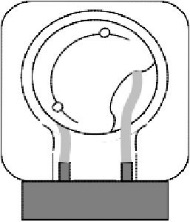 Переключите регулятор в ручной режим. Снимите
прозрачную крышку корпуса насоса. Осторожно
удалите круглую накладку с ротора насоса.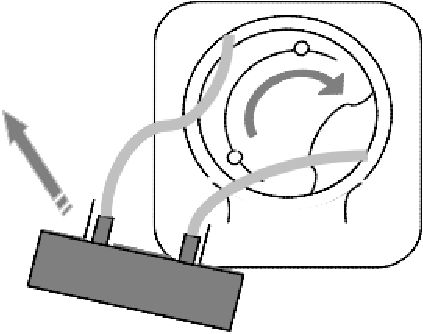 Выньте из направляющих держатель шланговой
арматуры снизу. Вращая ротор от руки по часовой
стрелке, выньте дозирующий шланг из корпуса
насоса.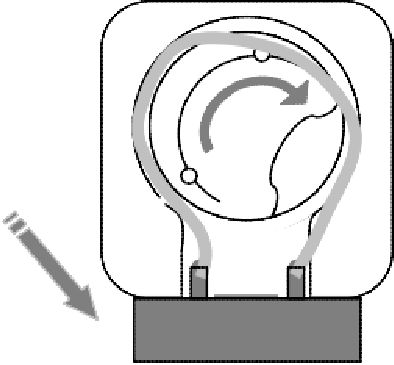 Вставьте держатель нового шланга в направляющие
корпуса насоса. Вращая ротор от руки по часовой
стрелке, вложите шланг в корпус насоса (вокруг
ротора).При установке шланговой арматуры не допускается
перекручивание шланга.Осторожно наденьте накладку ротора до
фиксации защелок. Перед запуском насоса
установите на место прозрачную крышку корпуса.Дозирующие шланги являются быстроизнашивающимися компонентами. Их
замена должна проводиться не позднее, чем через 1 год эксплуатации, а при
повышенной нагрузке чаще.Всасывающая магистраль подсоединяется с левой стороны корпуса насоса,
а напорная магистраль - с правой. В качестве дозирующих трубок
используйте трубку ОЫ4/6.ПРЕДУПРЕЖДЕНИЕ:	При выборе дозирующей трубки необходимо учитыватьхимическую устойчивость материала трубки к
дозируемым реагентам.38КгурtonКОEМ10.Сервисное обслуживание10.Сервисное обслуживаниеГлавное менюСервисСервис►Данные приб.Аналог. входы1опЬисЬЖурнал эксплуатации0а1еп!б8с11епСтереть данные►Номер приб.
№.	18041Версия ПО
М/Г1.08
Дата изг.М/Г	1.09►17:2309.03.09
Калибровка pH
Крутизна 58мВ
Нул. тчк. 006мВ►Стереть данныеКнопки -г й »нажатьВменю «Сервис» содержатся данные, которые
особенно важны для ответов на отзывы прибора,
реализации дополнительных функций, обновлений
или для решения возможных проблем.Данные о прибореЭти данные служат для идентификации прибора (серийный номер, аппаратное и программное
обеспечение).Аналоговые входыВ данном пункте содержится информация о данных, поступающих от датчиков и
электродов. Это необработанные данные, не учитывающие значения компенсации
и калибровки и содержащие важную информацию на случай возникновения
проблем с измерением или управлением прибора.Журнал эксплуатацииВ журнале эксплуатации хранятся результаты последних 20 калибровок (хлор и
pH) с указанием даты и времени. Для их просмотра используются кнопка Ж (для
пролистывания назад) и кнопка Т (для пролистывания вперед).Стирание данныхДанная функция позволяет стирать все выполненные ранее настройки и восстановитьКryptonКОEМ39состояние прибора на момент его поставки. Процесс длится несколько секунд,
затем прибор автоматически переключается на индикацию измеряемых
значений, а регулировка выключается.40КгурtonКОEМАлфавитный указательААвтоматическая очистка электродов (АБ^	26Адрес шины	32ВВнешний останов регулятора	30Внутренняя буферная емкость электрода	23Время задержки срабатывания тревоги	33ГГистерезис	28ДДата	21Дисплей	17Диапазоны измерения	7Дозировочные трубки	15ЖЖурнал эксплуатации	39ЗЗадержка включения	30ИИндикация измеряемых значений	17Индивидуальные настройки прибора	42ККалибровочные данные рН	23КалибровкаХлор	24pH	23Класс защиты	10Кнопки	17Компенсация рН	24Контроль уровня реагентов	34Крутизна	23ММеню	19Структура меню	2040KryptonKOEMННастройка измерительной части	22Настройка регулятора	27Настройка параметров	18НасосыЗамена шлангов	15Включение	30Ручной режим работы	31Номинальные значения	27Нулевая точка электрода	23Направление действия	28ППодключение электрической части	10Подключение гидравлической части	10Предельные значения	33РРегуляторыРежим работы регулятора	17Регулятор ВКЛ/ВЫКЛ	27P-регулятор	27PI-регулятор	27РелеНагрузка на контакты	8Резистивно-емкостная схема защиты	10Редакция инструкции	5ССервисное обслуживание	39Сообщения об ошибках	35ТТемпературная компенсация	25ЧЧасы	21ЯЯзык	21KryptonKOEM41Протокол индивидуальных настроек станцииПрибор	Наименование/Объект:Тип:		Сер. №-		Измерение:ОчисткаС1:1 I 1х/сутки	I 12х/суткиКомпенсация рН: IIКЛ1 ШЫКЛ
Внутр. буф. емк.:	Температурная компенсацияI I Ручная I I АвтоматическаяТемпература:	°С	Коррект. значение:Дата монтажа:	Версия ПО:	I I каждые 3 сутки I I каждые7сутки I I выкл
Осн. нагрузка:	I I вклГГвыклРаствор1:	Раствор2:	°С Коэфф. Для хлора:	%/КТоковые выходымА1:	_ 0-20мА	_ 4-20мА20мАНачальное/Конечное знач.:	_Cl2_pH_Rx_T_S1 _S2
_ 0-20мА	_ 4-20мАНачальное/Конечное знач .:	знач.:	для:	_Cl2_pH_Rx__ Cl2 _ pH _ Rx _ T _ S1 _ S2мА2: _ 0-20мА	_ 4-
. Начальное/Конечное знач.:	для:для:	_ Cl2 _ pH _ Rx_T_ S1 _ S2мА3:мА4: _ 0-20мА	_ 4-20мАНачальное/Конечное
T_S1 _S2	для:Регулят.Регулятор ХлорI I Избират. вкл.pH, гистерезис:	pHI I понизитьНом. знач.:Регулятор pHНаправл. действия:! I повысить
	 Ном.знач.:Гистерезис: 	P-диапазон: 	Время доп. срабат.:	с.Длит. импульса-паузы: 	с.Мин. импульс:	с.Гистерезис: 	P-диапазон: 	Время доп. срабат.:	с.Длит. импульса -паузы:	с.Мин. импульс:	с.Задержка включения	Время задержки:	мин.Тревога:	pH	pH...мин	 минда _ нетИнтерФейсРБ485	Адрес шины:	Хлор, макс.:	мг/лХлор, мин.:	мг/лВремя задержки:	минКонтроль дозирования:	минРежим работы: _ Авт. _ Авт.&Ручн.Уровень pH, макс.: 	Уровень pH, мин.: 	Время задержки:	Контроль дозирования: 	Тревога при недостатке воды:Индицируемые параметры и сообщенияKrypton K OEM43KryptonKOEM45ХарактеристикаОписаниеРазмеры495x495x100мм(Ш х В х Г)Вес5,2кгКлеммная колодкаЗажимные контакты для кабеля сечением макс. 1,5 мм2Класс защиты1Р54Напряжение питания85 .-. 256В(переменного или постоянного тока)Предохранитель реле6,3 А, инерционныйВнутр. предохранитель1А, инерционныйПотребляемая мощность45ВАИндикацияЖК-дисплей, 4-строчный на 4 х 16 символов, с фоновой
подсветкойТоковые выходы (опция)4х 0/4-20 мА, с гальванической развязкой; макс. нагрузка
500 ОмИнтерфейс (опция)RS485, скорость в бодах: 9600,
формат передачи данных: 8 битов, 1
стартовый и1 стоповый битНагрузка на контакты6 А/ 250 В, макс. 550 ВА омической
нагрузки (с резистивно-емкостной
цепью защиты)Насосы2 перистальтических насоса с шаговым эл. /двигателем с
макс. производительностью 5 л/ч; рассчитаны на макс.
противодавление 2 бар; всас. арматура с макс. длиной 5
м, макс. высота подачи 1,8 м; точки подсоединения
шланговой арматуры DN4/6.Устойчивость к химическим
веществам: №ОН(макс. 45%),Н2ЭО4(макс.50%)Рабочая температура0-50°СТемпература хранения-20...+65°С (для электродов: 0-30°С)Влажность воздуха0-90%, без образования конденсатаУсловия проведения
измеренийОбъем потока: 45 - 200 л/ч, (равномерный поток)
Давление: макс. 3 бар
Температура: 0 .. 50°С
Уровень pH: 6 - 8рНМинимальная проводимость: 200 мС/смТок (до)Конденсатор (С)Сопротивление(R)60 мА10 нФ 260 В390 Ом, 2 Вт70 мА47 нФ 260 В22 Ом, 2 Вт150 мА100 н СП 260 047 Ом, 2 Вт1,0 A220 н Ф 260 047 Ом, 2 Вт16171181191202122 23242526 272829 3031 3233 34Al1 М В GА,- ++Ai- +AiHl*.BihSlli(JStopa t 2PoUnliottatiichiiEiiginga t 2PoUnliottatiichiiEiigingЁ 53 5pH-EmgingЁ 53 5pH-Emging••••»Rx5 *-
*\ Л1Temp.Eingang5 *-
*\ Л1Temp.Eingang.Г .1г|MW-Stop.Г .1г|MW-StopHl*.BihSlli(JStopТочка подключенияКонтактыПримечанияЭлектрод окса17-2017=экран18=измерительный электрод; коричневый
19=опорный электрод; белый
20=контрэлектрод; синийЭлектрод pH22+2322=опорный электрод=экран
23=изм. электрод = внутренний проводЭлектрод (опция)2424=изм. электрод = внутренний проводДатчик потока/26+27Pt100, коричневый + белыйтемпературы29+30датчик потока воды; черный + синийРеле17 + 8не используетсяРеле29+10не используетсяРеле З11 + 12не используетсяРеле «тревоги»13-1513+14=замыкатель, 14+15=размыкательНедостаток воды29+30см. тж. Поток/ТемператураУровень в емкости31+32«сухой» цифровой контактВнеш. останов рег.33+34«сухой» цифровой контактНапряжение питания1-3Соблюдать данные завода-изготовителя!Карта аналоговых выходов (опция):Карта аналоговых выходов (опция):Аналог.выход1 A1+/-Аналог.выход1 A1+/-Измеряемое значение оксаАналог.выход2 A2+/-Аналог.выход2 A2+/-Измеряемое значение pHАналог. выход З A3+/-Аналог. выход З A3+/-Измеряемое значение Аналог.выход4 A4+/-Аналог.выход4 A4+/-Измеряемое значение ТемператураДоп. карта RS485 (опция):Доп. карта RS485 (опция):Доп. карта RS485 (опция):Подключение шины +/-Подключение шины +/-двойная; шлифованнаяС120.45мг/лpH7.24pHRedox731мВ26.1°СHand.Данные приб.►Аналог.выходы►Журнал экспл.►►Стирание данных►Минуты15Часы09Число29Месяц11Год1017:1009.03.0917:1009.03.09Минуты10Часы17Число09Месяц03Год09►Задержка►Задержкавкл.выключенавкл.включенаЗадержка вкл.3мин.Ошибка крутизны Ошибканетнетнулевой точкинетнетОшибка входа 1нетдаОшибкавхода2нетдаПредельное значениеКонтрПо выборунетоль дозированияУровень/дадаНедостаток водынетдаПротечкидадаНеисправностьПричинаСпособ устраненияОшибка крутизныВыявленная в
результате калибровки
крутизна составляет
менее 20%, для окса
или... более 65
мВ/рН или менее 50
мВ/рН для уровня рН.Возможно, неправильно
выполнена калибровка.Проверить точки подключения,
калибровочные растворы, соответствия
данным калибровки, параметры
компенсации и настроенное температурное
значение. Повторно откалибровать. Если
ошибка повторяется - заменить или
восстановить электрод.Ошибка нулевой
точки pHВыявленная в
результате калибровки
ошибка нулевой точки
электрода составляет
более 55 мВ или менее
-55 мВ.Проверить калибровочные жидкости и
данные калибровки, в частности
настроенное значение внутреннего
буферного раствора.Если в порядке, то заменить или
восстановить электрод или, как минимум,
опорный электрод.Ошибка входа 1 / 2 /
3Произошло
перерегулирование
входа Хлор (1) или
входа рН (2) или
входа РеСох (3).Проверить электрод и соединительный
кабель. Данное сообщение высвечивается
также при превышении диапазона
измерения.Ошибка входа 4Вышел из строя
температурный датчик.Проверить температурный датчик и
соединительный кабель. Данное сообщение
высвечивается также при выбранной
функции автоматической температурной
компенсации, несмотря на отсутствие
температурного датчикаКонтроль протечекНа насосе обнаружена
протечка реагента.Проверить дозирующие шланги и их
соединения. Соблюдать осторожность - в
местах установки насосов могут
наблюдаться скопления реагентов!Пустая канистраЗамкнут цифровой вход
2.Подсоединенный датчик подает сигнал об
отсутствии реагента в канистре.Предельное
значение С12 / pHПревышено или не
достигнуто указанное
предельное значение.Проверить дозирование. При
необходимости перенастроить параметры
регулятора.КонтрольдозированияНасос 1 (или 2) дозирует
со 100%-ной мощностью
дольше, чем задано
функцией контроля
дозирования.Проверить дозирование, в частности
дозирующую трубку и клапан впрыска.
Соблюдать осторожность - из
поврежденной трубки могут вытекать
опасные для здоровья реагенты!Недостаток водыЗамкнут цифровой вход
1.При подсоединенном датчике протока
объем воды упал ниже допустимого
минимума.Внешний останов
регулятораЗамкнут цифровой вход
3.Данное сообщение высвечивается в том
случае, если входом управляют с внешнего
устройства (останов регулятора).Вход1065мВВход. 2013мВВход3723мВВход425.0°СТекст сообщений на немецком языкеПеревод на русский языкAAuto Komp.Авт. компенсацияAnalogeingängeАналоговые входыAnalogausg.Аналоговый выходAnalogausgang 1...Аналоговый выход 1...AnalogausgängeАналоговые выходыAutomat. KompАвт. компенсацияBBetriebsartРежим работыBetriebsart Auto + HandРежим работы Авт +Ручн.BusadresseАдрес шиныCCodeКодCode eingebenВвод кодаCl-ReinigungОчистка электрода С1Cl2 kalibrierenКалибровка С12Н2о2 -ReglerРегулятор оксаDDatenlöschenСтереть данныеDat. Fertigung M/JДата изготовления М/ГDosierüberw.Контроль дозированияDPD KalibrierenОРО-калибровкаEEing.ВходEing. 1Вход 1.Einschaltverz.Задержка включенияEndwertКонечное значениеGGerätedatenДанные о прибореGerätenummer Nr.Серийный номерGrenzwerteПредельные значенияGrenzwertПредельное значение С12Grenzwert pHПредельное значение рНGrenzwert obenВерхнее предельное значениеGrenzwert untenНижнее предельное значениеGrundeinst.Основные настройкиHHandbetriebРучной режимHystereseГистерезисIInnenpufferВнутренняя буферная емкостьJJahrГодKKalibrierenКалибровкаKalibrierdatenКалибровочные данныеKal. v Ä net.Для калибровки нажать» & ►KompensationКомпенсацияKorrekt. PtКорректировка температурного датчика PtLLogbuchЖурнал эксплуатацииMManuelle KompРучная компенсацияMesswertИзмеряемое значениеMesswert Измеряемое значение оксаMesswert nHИзмеряемое значение рНMindestimpulsМинимальный импульсТекст сообщений на немецком языкеПеревод на русский языкMMinuteМинутаMittelwertbild.Среднее значениеMonatМесяцNNachstellzeitВремя дополнительного срабатыванияNullp.Нулевая точкаPP-BereichР-диапазонpH kalibrierenКалибровка рНpH-ReglerРегулятор рНPufferlösung 1...Калибровочный раствор 1...Puls+PauseИмпульс +ПаузаPumpe Cl2Насос С12RReinigungОчисткаReglereinst.Настройка регулятораRegelparameterПараметры регулятораSServiceСервисSollwertНоминальное значениеSondennullpunktНулевая точка электродаSpracheЯзыкStand Software M/JВерсия программного обеспечения М/ГStartwertНачальное значениеSteilheitКрутизнаStundeЧасыTTagЧислоTasten^Ä >oetНажать кнопки » й ►Temp.-Koeff.Температурный коэффициентTemp. Komp.Температурная компенсацияUUhrzeit / DatumВремя / ДатаVVerzögerungЗадержкаVorgabe Temp.Задание температурыVorrang Hyst.Избирательная настройка гистерезисаWWassermangelНедостаток водыWirkricht. HebenНаправление действия 'Повысить'Сообщения на дисплееAlarmrel. Bei Wassermangel ausgeschaltetТревожное реле при недостатке воды выключеноCl-Reinigung 1 x pro TagОчистка электрода С1один раз в суткиEinschaltverz. EingeschaltetЗадержка включения включенаGrundlastdos. ausgeschaltetДозирование при основной нагрузке выключеноMittelwertbildungeingeschaltetРасчет среднего значения включенpH-KompensationEingeschaltetКомпенсация рН включенаPumpe pH Auto Abschalt. nach 005minАвт. Выключение насоса рН через 005минReinigung alle 7 TageОчистка через каждые 7 сутокVorrang pH-Reg eingeschaltetПреимущественное срабатывание регулятора рН вкл.Wir sprechen deutschМы говорим по-немецки0/4-20mA Umsch.Переключение 0/4-20мАНадписи на электронной плате внутри
прибораSicherung 6,3 AПредохранитель 6,3 A+Dos. Absch.+Откл. дозирования+ Imp.+ИмпульсpH-Dos.Дозирование pHAlarmТревогаPotentiostatischer EingangПотенциостатический входbr.коричневыйwe.белыйbl.голубойschw.черныйpH-EingangВход pHSchirmЭкранSeeleЦентральная жилаTemp. EingangТемпературный входMW-StopДатчик потокаNiv. BehälterДатчик уровня в емкостиext. StopВнешнее отключающее устройство